Информация о несчастном случае,завершённом расследованиемв марте 2023 годаУважаемые коллеги!         Министерство труда, занятости и миграционной политики Самарской области (далее – министерство труда) информирует Вас о завершении расследования несчастного случая со смертельным исходом в марте 2023 года.31.03.2023 завершено расследование смертельного несчастного случая, происшедшего 31.01.2023.  На территории г.о. Тольятти заливщик металла (40 лет) ОАО «Волгоцеммаш» (место регистрации юридического лица г.о. Тольятти, ОКВЭД 28.92 – производство машин и оборудования для добычи полезных ископаемых и строительства)погиб на рабочем месте в результате термического ожога расплавленным металлом.В ходе расследования смертельного несчастного случая комиссией установлено, что причиной несчастного случая явилась неудовлетворительнаяорганизация производства работ.     Вид происшествия – соприкосновение с горячими и раскаленными частями оборудования, предметами и материалами.    Рекомендуем организациям в целях принятия дополнительных мер по профилактикепроизводственного травматизма при проведении работ по обработке металловпровести на основании подпункта «е» пункта 16 и пункта 17 Правил обученияпо охране труда и проверки знания требований охраны труда, утвержденныхпостановлением Правительства РФ от 24.12.2021 № 2464, внеплановыйинструктаж по охране труда в объеме правил по охране труда при обработкеметаллов, утвержденных приказом Минтруда РФ от 11.12.2020 № 887н.Начальник отдела охраны трудаАдминистрации муниципального района Хворостянский Самарской области                                                              Д.Г. Корнилов                                                            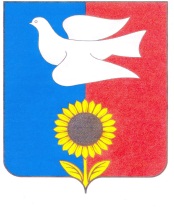 АДМИНИСТРАЦИЯмуниципального района ХворостянскийСамарской областиОтдел охраны труда18.04.2023_№___1_____